18.05.2020 r.Dla Kingi – zaj. z p. GosiąWykonaj zadania.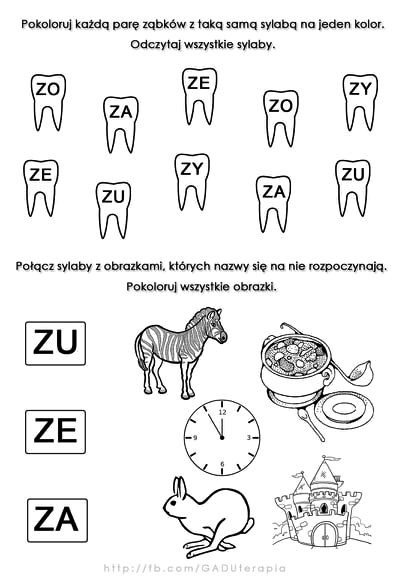 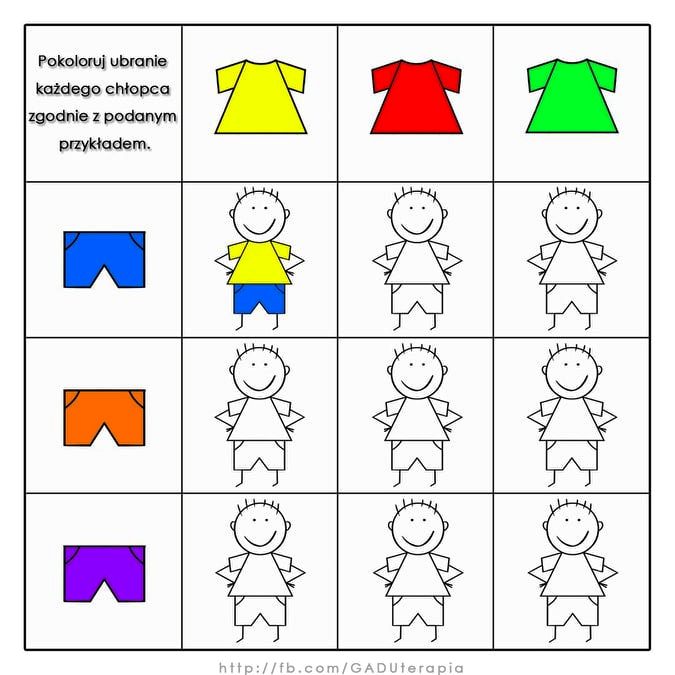 Dla Darii – zaj. z p. GosiąUłóż zdania z rozsypanek wyrazowych.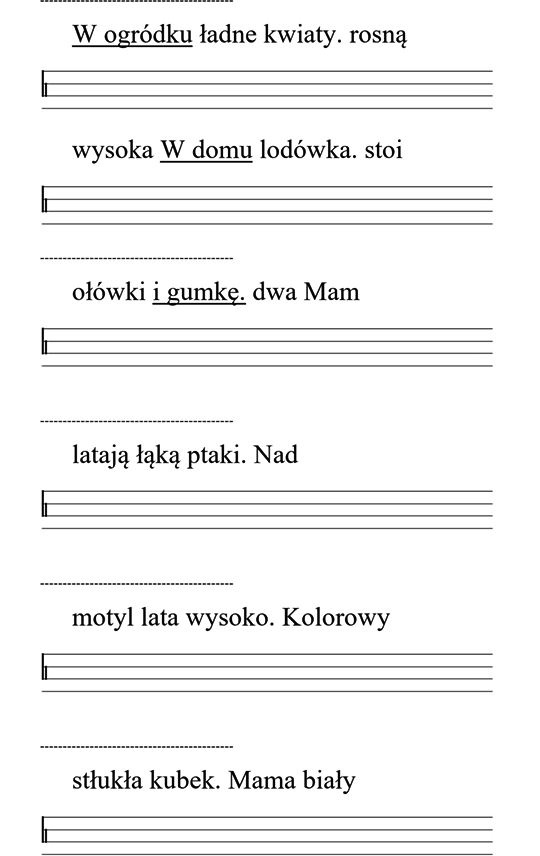 